CyfartaleddauCBAC Haf 2009 Mathemateg Ychwanegol Papur 1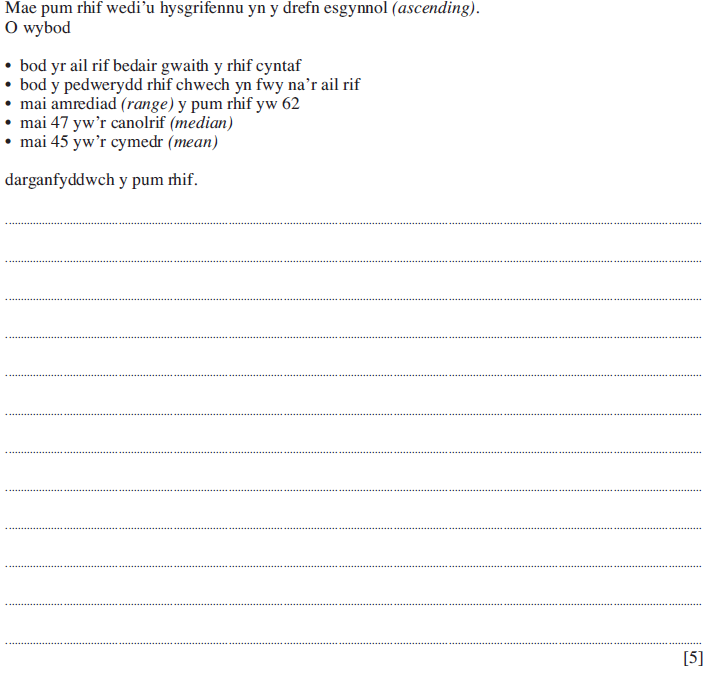 